الجمهوريـــــــــــــــــــة الجزائريـــــــــــــــــة الديمقراطيــــــــــــــة الشعبيـــــــــــــــــة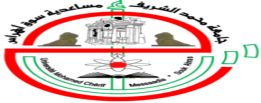 		وزارة التعليم العالي و البحث العلمـــــــــــــيجامعة محمد الشريف مساعدية ســــــــــوق أهــــــــــراستصريح شرفيبعدم ممارسة أي عمل ثانوي بصفة أستاذ مشاركأنا الممضي أسفله السيد(ة): .............................................................................تاريخ و مكان الازدياد:....................................................................................الساكن (ة):.............................................................................................الموظف (ة) بمؤسسة جامعة محمد الشريف مساعدية سوق أهراسبصفة أستاذ مشارك     أصرح بشرفي أنني لا أمارس أي نشاط آخر بصفة أستاذ مشارك في أي مؤسسة جامعية أو تعليمية أخرى داخل الوطن بخلاف جامعة محمد الشريف مساعدية سوق أهراس     خلال السنة الجامعية2019/2020 وفقا للمرسوم التنفيذي رقم 01-294 المؤرخ في 01/10/2001 المحدد لشروط توظيف أساتذة مشاركين في التعليم و التكوين العاليين          و ممارسة مهامهم .سوق أهراس في: .....................                 المعنيالجمهوريـــــــــــــــــــة الجزائريـــــــــــــــــة الديمقراطيــــــــــــــة الشعبيـــــــــــــــــةوزارة التعليم العالي و البحث العلمـــــــــــــيجامعة محمد الشريف مساعدية ســــــــــوق أهــــــــــراستصريح شرفيبعدم ممارسة أي عمل ثانوي بصفة أستاذ مؤقت أنا الممضي أسفله السيد(ة): .............................................................................المولود (ة) بتاريخ :....................................................................................الساكن (ة) ب :.............................................................................................الموظف (ة) بمؤسسة جامعة محمد الشريف مساعدية سوق أهراسبصفة أستاذ مؤقتأصرح بشرفي أنني لا أمارس أي نشاط آخر بصفة أستاذ مؤقت  في أي مؤسسة عمومية أخرى داخل الوطن بخلاف جامعة محمد الشريف مساعدية سوق أهراس  خلال السنة الجامعية 2019/2020  .حرر ب:................ في: .....................  المعنيالجمهوريــــــــة الجزائريـــــــة الديمقراطيـــــــة الشعبيــــــــةوزارة التعليم العــــــالي و البحث العلميتصريح (خاص بالنشاطات الثانوية )المؤسسة: .................................................................................................................................ممثلة في: ................................................................................................................................الوظيفة : ................................................................................................................................بناء على الطلب المقدم من السيد(ة): .............................................................................................المولود(ة) في : ................................ بـ :................................ الولاية: .........................................الشهادة العلمية : .................................................. الرتبة : .........................................................النشاط الحالي : .......................................عدد سنوات الخبرة المهنية (بعد شهادة الماجستير) ..............العنوان المهني : .........................................................................................................................العنوان الشخصي : ......................................................................................................................رقم الهاتف :..............................................................................................................................طبقا لإجراءات المراسيم 98/46 المؤرخ في : 08/02/1998 و المعدلة و المتممة للمرسوم رقم 84-296 المؤرخفي : 13/10/1984 المعدل و المتمم ، ورقم 01- 293 المؤرخ في : 01-10-2001 المتعلق بوظائف التعليم و التكوين في إطار المهام الثانوية .نؤكد صحة المعلومات الواردة أعلاه ، و نسمح للمعني (ة) إجراء ساعات تدريس و تكوين بـ : جامعة محمد الشريف مساعدية سوق أهراس في إطار النشاط الثانوي بحجم ساعي قدره : ...............................أسبوعيامن الفترة الممتدة من .............................. إلى ............................. خلال السنة الجامعية 2019/2020 حرر بـ : .............................. في :............................	ختم و إمضاء المسؤول 